Premier Exhibitor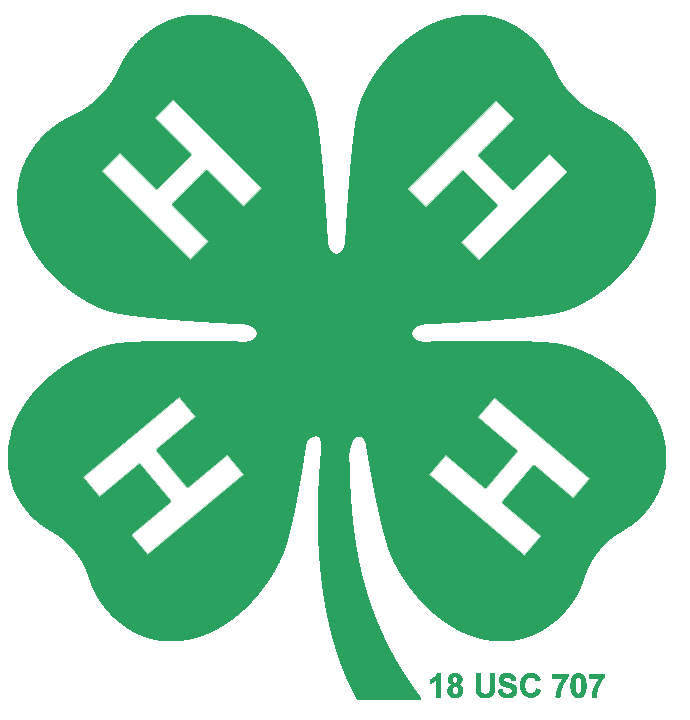  Swine Study GuideStudy breeds Points to consider in appraising musclingStructure Pork Carcass Evaluation-Weight Pork Muscle Quality Characteristics  Wholesale, Retail, and Food Service Cuts Pharmaceutical By-Products Nutrients-Protein & Amino Acids Diseases and Their Control Internal Parasites Universal Ear Notching System Ear Notching  Selection of Breeding Stock- CrossbredSelection of Breeding Stock- Gilts The Components of the Female Reproductive Tract- Hormones Study breedsThe Components of the Male Reproductive Tract Expected Progeny Differences Genetics Quality- Fat Depth Breeding Management-Heat Detection in Gilts and Sows Breeding Management- Artificial Insemination Farrowing and Lactation Baby Pig Management- Caring For Animals-Animal Health 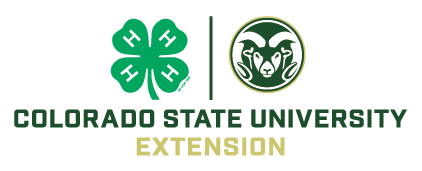 